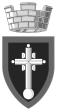 РЕПУБЛИКА СРБИЈА – ГРАД  БЕОГРАДГРАДСКА ОПШТИНА ВРАЧАРКомисија за спорт и рекреацијуГрадске општине ВрачарБеоград, Његошева 77Образац 1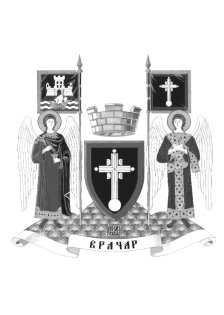 ГРАДСКА ОПШТИНА ВРАЧАРДЕО 11. ПОДАЦИ О ОРГАНИЗАЦИЈИ ПОДНОСИОЦУ ПРЕДЛОГА ПРОГРАМА НАПОМЕНА: Годишње програме наведене у овом обрасцу подноси Савез спортова Врачар, сходно члану 138. став 5. Закона о спорту.2. ПОДАЦИ О ОРГАНИЗАЦИЈИ НОСИОЦУ ПРОГРАМАДЕО 2/1Област/и потреба и интереса грађана у области спорта на коју се програм односи (заокружити област на коју се предлог програма односи):ГОДИШЊИ ПРОГРАМИподстицање и стварање услова за унапређење спортске рекреације, односно бављења грађана спортом, посебно деце, омладине, жена и особа са инвалидитетом;изградња, одржавање и опремање спортских објеката на подручју Градске општине Врачар, а посебно јавних спортских терена у стамбеним насељима или у њиховој близини и школских спортских објеката, и набавка спортске опреме и реквизита;организација спортских такмичења од посебног значаја за општину;учешће спортских организација са подручја општине у домаћим и европским клупским такмичењима;физичко васпитање деце предшколског узраста и школски спорт на општинском нивоу (унапређење физичког вежбања, рад школских спортских секција и друштава, општинска, градска и међуопштинска школска спортска такмичења и др.);делатност организација у области спорта са седиштем на подручју општине, а које су од посебног значаја за општину;стипендирање за спортско усавршавање категорисаних спортиста, посебно перспективних спортиста;едукације, информисање и саветовање грађана, спортиста и осталих учесника у систему спорта о питањима битним за одговарајуће бављење спортским активностима и делатностима;периодична тестирања, сакупљање, анализа и дистрибуција релевантних информација за адекватно задовољавање потреба грађана у области спорта на територији јединице локалне самоуправе, истраживачко-развојни пројекти и издавање спортских публикација;унапређивање стручног рада учесника у систему спорта са подручја општине и подстицање запошљавања висококвалификованих спортских стручњака и врхунских спортиста;награде и признања за постигнуте спортске резултате и допринос развоју спорта.НАПОМЕНА: Када носилац програма подноси више годишњих програма, за сваку област спорта под тачкама 1) – 11) попуњавају се посебно само делови 2 и 3 образца  и слажу се по тачкама 1) – 11). Заједнички део апликационог формулара су делови 1, 4 и 5.ДЕО 2/2Програм у области (из 2/1):Назив програма:Локација(е) (навести све локације на којима се програм реализује):Средства из буџета градске општине:Кратак садржај (опис) програма – укратко представити:(Код организације спортског такмичења од посебног значаја за градску општину навести опис организационе шеме и начин непосредног управљања организацијом такмичења)Детаљан опис активности  којима ће се програм реализовати – Означење и опис програмских целина и активности  - навести хронолошки све активности које ће бити реализоване у оквиру програма, и сваку описати у једном или два пасуса у којима ће бити наведене подактивности, циљне групе које ће бити обухваћене, начин релаизације и улога сваког од партнера.Време реализације програма и динамика реализације (трајање и план активности):Време Време почетка реализације Време завршетка реализације Активности/програмске целине по месецима(означавање се врши са XX)Учесници у реализацији програма:Руководилац програма (име, презиме, звање, функција, досадашње искуство)Број учесника (укупан број и број по категоријама-улогама у програму; код организације спортског такмичења од посебног значаја за градску општину: очекивани број спортских органзација и спортиста на такмичењу, број службенх лица надлежног спортског савеза)Тим који се предлаже за реализацију програма (по функцијама) Организације партнери (опис партнера)и разлози за предложену улогу сваког партнераОчекивани резултати програма:Опис опште сврхе која се жели постићи реализацијом програмаОпис резултата – резултати (користи које настају као последица успешно изведених активности); утицај на циљне групе; публикације и остали производи; могућност понављањаЕвалуација програма (како ће се пратити реализација програма, укључујући и наменско коришћење средстава и вршити оцењивање реализације програма; хоће ли евалуација бити унутрашња или спољна):Како ће бити праћена реализација програма?Како ће бити праћено наменско коришћење средстава?План евалуације – Које ће процедуре за процену успешности програма  бити коришћене (са становишта ефикасности, успешности, утицаја, релевантности и одрживости) – ко ће радити евалуацију; шта, када и како и  ће бити праћено и оцењивано; индикатори успешности реализације програма?Финансијски план програма, по изворима прихода и врстама трошкови:Укупна вредног програмаНефинансијско учешће носиоца програмаФинансијски план програмаПотребна средства за реализацију програмаУкупни трошкови за реализацију програмаНАПОМЕНА: Наведени финансијски план програма садржи могуће (допуштене) финансијске трошкове, у оквиру којих су наведени дозвољени трошкови по врстама трошкова. Сваку врсту трошкова треба поделити на подврсте (нпр. 1. на 1.1., 1.2, 1.3), у зависности од природе трошка. На пример: трошкове путовања разделити према виду превоза и да ли је у земљи или иностранству; бруто зараде лица запослених на реализацији програма разделити према називима радних места, односно улози у реализацији програма; набавку спортске опреме разделити на врсту опреме (патике, дресови, шортсеви, тренерке, мајице, јакне, лопте, торбе), итд. Финансијски план програма може бити приложен и као посебна ексел табела.Динамички план коришћења средставаУчешће на спортском такмичењу (рекапитулација трошкова)Трошкови припрема за такмичењеТрошкови учешћа на такмичењуКако ће реализовање програма бити медијски подржано:Место такмичења у календару такмичења надлежног спортског савеза (код програма организације спортског такмичења):Посебне напомене:ДЕО 3САВЕЗ СПОРТОВА ВРАЧАР ПРЕГЛЕД НОСИЛАЦА ГОДИШЊИХ ПРОГРАМАИ УКУПНО ПРЕДЛОЖЕНИХ СРЕДСТАВАНАПОМЕНА: Када се за исту организацију у области спорта подноси више годишњих програма за различите области спорта из члана 4. став 1. Одлуке о задовољавању потреба и интереса грађана у области спорта на подручју ГО Врачар, у првом реду (1.) се уносе укупна средства за све предложене годишње програме, а у подредовима (1.1., 1.2., 1.3...) се уносе подаци за сваки предложени годишњи програма према областима спорта из члана 4. Одлуке о задовољавању потреба и интереса грађана у области спорта на подручју ГО Врачар.Место и датум: _______________________________ДЕО 4ПРИЛОЗИ УЗ ПРЕДЛОГ ПРОГРАМАНосилац програма: ДЕО 5УПУТСТВА: При креирању програма и попуњавању обрасца треба водити рачуна да програм мора да испуњава услове и критеријуме дефинисане Законом о спорту („Сл. гласник РС”, број 10/16), Одлуком о задовољавању потреба и интереса грађана у области спорта на подручју Градске општине Врачар („Сл. лист града Београда“, број 17/17) и Правилником о одобравању и финансирању програма којима се остварују потребе и интереси грађана у области спорта на подручју Градске општине Врачар, број 920-140/2017-VIII од 12. маја 2017. године.Предлог програма треба да прати Пропратно писмо у коме се наводе најосновније информације о организацији и предложеном програму (назив, временско трајање, финансијски износ тражених средстава). Пропратно писмо потписује лице овлашћено за заступање организације.За набавку добара и услуга потребних за реализацију програма мора се планирати спровођење јавне набавке у складу са законом.Из буџета градске општине се финансирају само програми спортских организација које су чланови надлежних националниг гранских спротских савеза.У оквиру предлога годишњег програма предложе се и програм активности за које се подноси посебан програм, али ако тај програм буде одобрен носилац програма не може у истој области општег интереса из Закона о спорту подносити посебне програме и по јавном позиву.За сваку област спорта из Дела 2/1. попуњава се посебан образац. У оквиру обрасца у делу 2/2 тачка 5 (детаљан опис активности) посебно се означавају и приказују самосталне програмске целине (на пример, код програма припрема и учешћа на спортским такмичењима посебно се приказују припреме а посебно учешће на такмичењу, и то посебно за свако такмичење у коме се учествује), укључујући и самосталне програмске целине које се састоје из активности повезаних са спортом деце.Организација у области спорта која је проглашена за организацију од посебног значаја за Градску општину Врачар подноси један годишњи програм за све активности које се обављају у оквирима потреба и интереса грађана из чл. 4. ст. 1. Одлуке о задовољавању потреба и интереса грађана на подручју ГО Врачар, односно у делу 2/1 заокружује тачку 6), а у оквиру дела 2/2 тач. 5.  наводи све активности које планира да реализује, подељене по програмским целинама, независно од тога да ли су оне обухваћене и другим потребама и интересима грађана у области спорта за које се подносе годишњи или посебни програми у складу са Правилником о одобравању и финансирању програма којима се остварују потребе и интереси грађана у области спорта на подручју Градске општине Врачар.Део 3 односи се на Савез спортова Врачара.Трошкови реализације програма морају бити у оквиру сваке ставке раздвојени на подтрошкове, према врсти, са међузбиром (нпр. 1. путни трошкови – 1.1. путни трошкови у земљи, 1.2. путни трошкови у иностранству, 1.3 дневнице у земљи, 1.4. дневнице у иностранству, међузбир Путни трошкови).Обавезно треба поштовати форму при попуњавању обрасца (немојте брисати, мењати редослед питања и сл.). Програм треба написати тако што се у обрасцу одговара на постављена питања – ништа се не „подразумева“.Образац треба попунити фонтом ариал 10, без прореда. Једино дозвољено одступање је болд или италик, ако се нађе за потребно.Образац обавезно потписати плавом хемијском или пенкалом и ставити печат.ИЗЈАВА: Изјављујем да смо упознати и сагласни да надлежни орган градске општине  није у обавези да одобри и финансира предложени програм. Изјављујем, под материјалном и кривичном одговорношћу, да су подаци наведени у овом обрасцу и документима поднетим уз овај образац истинити, тачни и веродостојни.Изјављујем да надлежни орган градске општине може сматрати, у складу са Законом о спорту, да је предлог програма повучен уколико се не одазовемо позиву за закључење уговора у року од осам дана од дана позива или не извршим тражена прецизирања и интервенције у предлогу програма. Место и датум: _______________________________ПРЕДЛОГ ГОДИШЊИХ ПРОГРАМА ОРГАНИЗАЦИЈА У ОБЛАСТИ СПОРТА КОЈИМА СЕ ОСТВАРУЈУ ПОТРЕБЕ И ИНТЕРЕСИ ГРАЂАНА У ОБЛАСТИ СПОРТАУ 2023. ГОДИНИНАЗИВ ОРГАНИЗАЦИЈЕ: .....................................................................АПЛИКАЦИОНИ ФОРМУЛАРПун назив:Седиште и адреса:Број телефона:Факс:Е-маил:Интернет страна (Wеб страна):Особа за контакт (име, презиме, адреса, мејл, телефон, мобилни телефон):Пун назив:Скраћени назив:Седиште и адреса:Број телефона:Факс:Е-маил:Интернет страна (Wеб страна):Број текућег рачуна и назив и адреса банке:Број динарског наменског рачуна који се води код Управе за трезор, преко кога ће бити финансиран програм у области спорта:Број текућег рачуна, назив и адреса банке:Порески идентификациони број:Матични број:Особа за контакт (име, презиме, адреса, мејл, телефон, мобилни телефон):Грана/област  спорта:Ранг гране спорта у Националној категоризацији  спортова:Ранг надлежног националног гранског спортског савеза:Орган код кога је организација регистрована и регистарски број:Име и презиме, функција, датум избора и дужина мандата лица овлашћеног за заступање, адреса, мејл, телефон, мобилни телефон:Име и презиме председника органа управе организације, адреса, мејл и телефон:Укупан број чланова (по категоријама):Број регистрованих и број категорисаних (по категоријама) спортиста:Број регистрованих жена спортиста:Број регистрованих и број категорисаних (по категоријама) спортских стручњака:Укупан број запослених:Укупан број спортских организација чланова организације:Датум одржавања последње Изборне скупштине:Датум одржавања последње седнице Скупштине:Укупни приходи у претходној години:Укупни приходи у претходној години из јавних прихода (сви извори), укључујући и јавна предузећа и друге организације којима је оснивач Република Србија, АП и ЈЛС:Планирани приходи у текућој години:Да ли  постоје ограничења у коришћењу имовине и обављању делатности (стечај,  ликвидација, забрана обављања делатности):Да ли организација има у току судске и арбитражне спорове (које и вредност спора):Да ли је организација у последње две године правноснажном одлуком кажњена за прекршај или привредни преступ у вези са својим финансијским пословањем, коришћењем имовине, раду са децом и спречавању негативних појава у спорту:Да ли организација има блокаду рачуна, пореске дугове или дугове према организацијама социјалног осигурања:Назив програма који је у претходној години финансиран из јавних прихода,  број уговора, датум подношења извештаја и да ли је реализација програма позитивно оцењена:Број под којим је организација уписана у матичној евиденцији и датум уписа:Број и датум решења спортског инспектора о испуњености услова за обављање спортских активности и делатности:Ранг спортске организације према Категоризацији спортских организација у ЈЛС:Укупни трошкови програмаСредства буџете градске општине% укупних трошкова које финансира градска општинаНАЗИВ123456789101112УчесникИЗВОРИ ПРИХОДАПланирана средстваГрадска општина:Друге јавне власти  (навести које):Надлежни спортски савез:Сопствена средства:Спонзори (који):Донатори (који):Остали извори:УКУПНИ ПРИХОДИВРСТА ТРОШКОВАЈЕДИНИЦА МЕРЕБРОЈ ЈЕДИНИЦАЦЕНА ПО ЈЕДИНИЦИУКУПНОДиректни трошкови1. трошкови путовања (превоз) за спортисте и спортске стручњаке који непосредно учествују у реализацији програма:2. трошкови путовања (превоз) за друга лица која  непосредно учествују у реализацији програма:3. трошкови куповине спортске опреме (дресови, тренерке, торбе, лопте и др.) и реквизита:4. трошкови куповине остале основне опреме потребне за непосредну реализацију програма (струњаче, чамци, једрилице, гимнастичке справе, кошеви, голови, и др.):5. трошкови смештаја и исхране:6. трошкови котизације за учешће на такмичењу:7. трошкови изнајмљивања простора:8. трошкови изнајмљивања опреме и реквизита:9. трошкови прилагођавања спортског објекта захтевима одржавања одређеног такмичења:10. хонорари лица која учествују у реализацији програма:11. транспорт опреме и реквизита:12. осигурање врхунских спортиста и спортских стручњака, (чл. 21. Закона о спорту):13. осигурање опреме потребне за непосредну реализацију програма:14. осигурање учесника такмичења:15. финансијске услуге (банкарске и књиговодствене):16. визе:17. ширење информација и комуникације:18. маркетинг и набавка пропагандног материјала:19. превод докумената:20. штампање публикација и материјала:21. набавка средстава за опоравак спортиста, преписана од стране овлашћеног доктора:22. здравствени прегледи спортиста и медицинска едукација:23. антидопинг контрола и едукација:24. спровођење екстерне ревизије реализације програма:25. трошкови зараде лица запослених на реализацији програма (бруто зарада):26.  спровођење јавних набавки:27. набавка стручне литературе и компјутерских програма:28. школарине и стручно оспособљавање, као и котизације за учешће у стручном усавршавању  спортским стручњацима и стручњацима у спорту:29. чланске обавезе према  надлежном националном спортском савезу:30. трошкови обезбеђења и лекарске службе на такмичењу:31.  куповина и изнајмљивање возила:32. набавка пехара, медаља, диплома и сл.:33. дневнице спортиста и спортских стручњака који учествују на припремама, односно спортском такмичењу:34. дневнице других лица који учествују у реализацији програма:35. лекови, суплементи и медицинска помагала:36. набавка канцеларијске опреме (компјутер, телефон, штампач, телевизор, пројектор и сл.) неопходне за реализацију програма:37. набавка канцеларијског материјала неопходних за реализацију програма (оловке, папир, и др.):38. трошкови котизације за организацију спортског такмичења:Укупни оправдани директни трошковиИндиректни трошкови носиоца програма (максимално 15% од оправданих директних трошкова)1. Зараде запослених код носиоца програма који не реализују непосредно програмске активности:2. Остали трошкови (трошкови комуналних услуга, птт трошкови, интернет,  набавка канцеларијског материјала и сл.):Укупни индиректни трошковиУКУПНОРед. бр.ОРГАНИЗАЦИЈА У ОБЛАСТИ СПОРТАСредства одобрена у прет. годиниПотребна средстваПредлог средстава1.1.1.1.2.1.3.2....М.П.М.П.ЛИЦЕ ОВЛАШЋЕНО ЗА ЗАСТУПАЊЕ САВЕЗА СПОРТОВА ВРАЧАР_______________________Бр.Врста прилога (обавезни)Предлагач програма (означити X)Градска општинаНапомене1.пропратно писмо:2.копија решења о регистрацији организације:3.два примерка обрасца предлога програма:4.ЦД/флеш са предлогом програма:5.копија уговора о отварању рачуна са банком:6.одлуке о суфинансирању програма или потврда намере о суфинансирању програма:7.копија статута:8.копија годишњег извештаја и завршног рачуна за претходну годину и финансијског плана за текућу годину:9.писмо о намерама од издавача или медијских кућа уколико је програмом предвиђено бесплатно штампање или објављивање одређених промотивних материјала:10.изјава да не постоје препреке из члана 118. ст. 5. и 133. ст. 5. Закона о спорту:11.календар такмичења надлежног спортског савеза за програм организације спортског такмичења од значаја за градску општину12.одлука надлежног органа носиоца програма о утврђивању предлога годишњег програма:13.изјаву о партнерству попуњену и потписану од стране свих партнера у програму:14.одлука Савеза спортова Врачар  о утврђивању предлога годишњих програма:15.копија решења о додели ПИБ-а (ако ПИБ није садржан у решењу о регистрацији):16потврда надлежног националног гранског спортског савеза о чланству спортске организације:Други прилози1анализе, студије, итд.:уколико поседује2прегледи података:уколико поседује3.ПОТПИС ПОДНОСИОЦА ПРЕДЛОГА ПРОГРАМА______________________________РУКОВОДИЛАЦ ПРОГРАМА_______________________М.П.ЛИЦЕ ОВЛАШЋЕНО ЗА ЗАСТУПАЊЕ ПОДНОСИОЦА ПРЕДЛОГА ПРОГРАМА_________________________